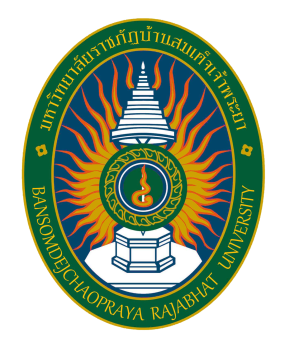 รายงานการฝึกประสบการณ์วิชาชีพ.....ชื่อหน่วยงาน.......ชื่อ สกุล....บัณฑิตนิพนธ์นี้เป็นส่วนหนึ่งของการฝึกประสบการณ์วิชาชีพสาขาวิชารัฐประศาสนศาสตร์  คณะมนุษยศาสตร์และสังคมศาสตร์มหาวิทยาลัยราชภัฏบ้านสมเด็จเจ้าพระยาปีการศึกษา .......หน้าอนุมัติ	อาจารย์ที่ปรึกษา ประธานสาขาวิชารัฐประศาสนศาสตร์ คณบดีคณะมนุษยศาสตร์และสังงคมศาสตร์ ได้พิจารณาบัณฑิตนิพนธ์ของ......ชื่อ-สกุล.....เห็นสมควรรับเป็นส่วนหนึ่งของการฝึกประสบการณ์วิชาชีพสาขาวิชารัฐประศาสนศาสตร์อาจารย์ที่ปรึกษา  (.............ระบุชื่ออาจารย์..............)ประธานสาขาวิชารัฐประศาสนศาสตร์      (ผู้ช่วยศาสตราจารย์ ดร.วุทธิเมธว์  เกื้อกอบ)	อนุมัติให้บัณฑิตนิพนธ์ฉบับนี้เป็นส่วนหนึ่งของการศึกษาตามหลักสูตรของสาขาวิชารัฐประศาสนศาสตร์ คณะมนุษยศาสตร์และสังคมศาสตร์ มหาวิทยาลัยราชภัฏบ้านสมเด็จเจ้าพระยาคณบดีคณะมนุษยศาสตร์และสังคมศาสตร์   (อาจารย์ ดร.ทชชยา  วนนะบวรเดชน์)บัณฑิตนิพนธ์การฝึกประสบการณ์วิชาชีพชื่อนิสิต/นักศึกษา......................................................................................สถานที่ฝึกประสบการณ์วิชาชีพ.................................................................สถานที่ตั้ง..........................................................................................................................................................................................................................................................................................................................................................................................................................................................................................................................................................................................โทรศัพท์...................................................โทรสาร.....................................ชื่อผู้ควบคุมและฝึกสอนงาน......................................................................ตำแหน่ง....................................................................................................เบอร์ติดต่อ................................................................................................ระยะเวลาฝึกงานวันที่....................เดือน............................พ.ศ. ...............ถึงวันที่...................เดือน................................... พ.ศ. ..............................ภาคเรียนที่......................................ปีการศึกษา........................................ชื่ออาจารย์ที่ปรึกษาการฝึกประสบการณ์วิชาชีพ.......................................เบอร์ติดต่อ..........................................คำอธิบายรายวิชาฝึกประสบการณ์วิชาชีพรัฐประศาสนศาสตร์รหัสวิชา 2203485 Field Experience in Public Administrationฝึกงานทางด้านรัฐประศาสนศาสตร์ในองค์การภาครัฐ รัฐวิสาหกิจและเอกชน โดยเน้นการรวบรวมข้อมูล การวิเคราะห์การบริหารในองค์การ ตลอดจนการวางโครงการในการแก้ไขปัญหา การบริหารองค์การ และการร่วมกิจกรรมทางการบริหารในองค์การ รวมถึงการเขียนบัณฑิตนิพนธ์ จากการฝึกประสบการณ์วิชาชีพจุดประสงค์ของการฝึกประสบการณ์วิชาชีพเพื่อให้นิสิต/นักศึกษาเข้าใจขั้นตอนการฝึกประสบการณ์วิชาชีพภาคปฏิบัติเพื่อให้สามารถนำความรู้ภาคทฤษฎีที่ได้ศึกษามาแล้วไปทดลองปฏิบัติงานเพื่อให้เกิดความมั่นใจในการปฏิบัติงานเพิ่มมากขึ้นเพื่อให้รู้จักการสร้างมนุษย์สัมพันธ์ในการทำงานร่วมกับผู้อื่นเพื่อให้นิสิต/นักศึกษามีเจตคติที่ดี มีคุณธรรม จริยธรรมในวิชาชีพ มีความขยันอดทนและมีความรับผิดชอบเพื่อให้นิสิต/นักศึกษาสามารถสำรวจและวิเคราะห์ข้อมูลเกี่ยวกับการบริหารงานภายในองค์การได้เพื่อให้นิสิต/นักศึกษาสามารถเข้าใจศึกษา เรียนรู้ ระบบการบริหารงานขององค์การและหน่วยงานต่างๆได้เมือฝึกงานเสร็จสิ้นทุกกระบวนการแล้ว นิสิต/นักศึกษาสามารถนำมาประยุกต์ในการประกอบวิชาชีพได้คำชี้แจงรูปแบบการทำบัณฑิตนิพนธ์การฝึกประสบการณ์วิชาชีพ(สำหรับนิสิต/นักศึกษา) ดังนี้ส่วนที่1 ส่วนเนื้อหาการฝึกประสบการณ์วิชาชีพประกอบด้วย	ประเด็นที่ 1 นำเสนอ “วรรณกรรมหรือเอกสารที่เกี่ยวข้อง” กล่าวถึงสาระความรู้แนวคิดทฤษฎีที่ได้จากการเรียนรู้จากสาขาวิชารัฐประศาสนศาสตร์ช่วงก่อนออกไปฝึกประสบการณ์วิชาชีพจนถึงปัจจุบันได้เรียนรู้อะไรบ้าง สรุปประเด็นสำคัญในวิชาที่เกี่ยวข้องดังนี้	1.1 ด้านความรู้เป็นประเด็นที่นิสิตนักศึกษาสรุปความรู้ที่ได้เรียนมาสรุปเป็นรายวิชาที่เกี่ยวข้องกับการฝึกประสบการณ์นิสิตนักศึกษาต้องประมวลเนื้อหาความรู้จากวิชาที่เล่าเรียนไปใช้ ไม่ใช่การคัดลอกจากคำอธิบายรายวิชา	1.2 ด้านประสบการณ์เป็นประเด็นของการบอกเล่าเรื่องราวต่าง ๆ ที่ได้รับรู้ระหว่างการศึกษานอกจากในชั้นเรียนเป็นประสบการณ์ที่ดีที่น่าสนใจเช่นการจัดหรือการเข้าร่วมอบรมประชุมสัมมนาการศึกษาดูงาน การจัดหรือการเข้าร่วมกิจกรรมในวันสำคัญต่างๆ	1.3 ด้านสังคมเป็นประเด็นเกี่ยวกับบุคคลต่าง ๆ ที่นิสิตนักศึกษาได้พบเมื่อเข้ามาเรียนแล้วได้เรียนรู้เรื่องของคนกลุ่มต่างๆมีลักษณะอย่างไรมีผลกระทบอย่างไรเช่นการเรียนรู้การทำงานร่วมกันการปรับตัวให้เข้ากับเพื่อนการมีปฏิสัมพันธ์กับผู้อื่นทั้งนี้อาจเขียนเพิ่มเติม ในด้านอื่นๆอีกได้ตามความเหมาะสมเช่นด้านเทคโนโลยีด้านศิลปวัฒนธรรมเป็นต้น	ประเด็นที่ 2 รายละเอียดเกี่ยวกับสถานที่ฝึกประสบการณ์วิชาชีพเป็นข้อมูลเกี่ยวกับองค์กรหรือหน่วยงานที่นิสิตนักศึกษาจะไปฝึกประสบการณ์วิชาชีพการวางแผนการฝึกประสบการณ์วิชาชีพ รวมทั้งการปรึกษาหารือและวางแผนร่วมกันกับคณาจารย์ที่ดูแลว่าจะดำเนินการอะไรบ้างประกอบด้วย	2.1 ข้อมูลองค์กรที่จะไปฝึกประสบการณ์วิชาชีพ	2.2 วัตถุประสงค์ของการฝึกประสบการณ์วิชาชีพ	2.3 ขอบเขตของการฝึกประสบการณ์วิชาชีพ	2.4 ประโยชน์ที่ได้รับจากการฝึกประสบการณ์วิชาชีพ	2.5 การวิเคราะห์ระบบการทำงานขององค์กร	2.6 วิเคราะห์สาเหตุของประเด็นปัญหา	2.7 เสนอแนวทางการแก้ไขปัญหาส่วนที่ 2 ผลการฝึกประสบการณ์วิชาชีพ	การเขียนผลการฝึกประสบการณ์วิชาชีพให้เป็นไปตามรูปแบบของสาขาวิชา รัฐประศาสนศาสตร์กำหนด เช่น การรายงานสรุปผลการปฏิบัติงานจริงเกี่ยวกับภาระงานที่ได้รับมอบหมาย ผลที่ได้รับจากการฝึกประสบการณ์และแผนการปฏิบัติงานครั้งต่อไป โดยมีผู้ดูแลจากหน่วยงานหรือสถานประกอบการการฝึกประสบการณ์วิชาชีพลงนามกำกับผลการปฏิบัติงาน เป็นต้นส่วนที่ 3 อ้างอิง	การอ้างอิงและบรรณานุกรม	บัณฑิตนิพนธ์ต้องมีรายการเอกสารอ้างอิงทั้งในเนื้อหาและท้ายเล่มได้แก่ รายชื่อบทความจากวารสารหรือรายงานการประชุมทางวิชาการ ชื่อหนังสือหรือสิ่งพิมพ์อื่น ๆ ที่ใช้ในการค้นคว้าประกอบการทำบัณฑิตนิพนธ์ รายการเอกสารอ้างอิงจะอยู่ต่อจากส่วนเนื้อความหมายเหตุ นักศึกษา จะต้องดำเนินการอย่างน้อย 20 หน้ากระดาษประวัตินิสิต/นักศึกษาฝึกประสบการณ์วิชาชีพข้อมูลส่วนตัวชื่อ (นาย/นาง/นางสาว).........................................................รหัส....................................ระดับปริญญาตรี  ภาค	ปกติ	      กศ.พ. หมู่เรียนที่..............................................สาขาวิชารัฐประศาสนศาสตร์ คณะมนุษยศาสตร์และสังคมศาสตร์ มหาวิทยาลัยราชภัฏบ้านสมเด็จเจ้าพระยาวัน เดือน ปี เกิด ............................................................................อายุ...........................ปีส่วนสูง ………...…......… เซนติเมตร น้ำหนัก.....…..........…….. กิโลกรัม ………..............……..สัญชาติ ……..…......................... เชื้อชาติ ….................……… ศาสนา ……...........…….……..กลุ่มเลือด...................... โรคประจำตัว …………………....………………....................................งานอดิเรก …………………….…..............................................................................................ภูมิลำเนา……………………………………………………………………………………………………….......................................................…………………………………………………………………………………………………………………………..................................................................................................ที่อยู่ปัจจุบัน..............................................................................................................................................................................................................................................................................................................................................................................................................ชื่อบิดา………………….…………........………อายุ…………..ปี อาชีพ ……………….........................ชื่อมารดา………………….......…….…………อายุ…………..ปี อาชีพ …......................……............คะแนนเฉลี่ยสะสมถึงภาคเรียนสุดท้าย …………………………………………………………..............ความรู้ความสามารถพิเศษ1. ...........................................................................................................................2. ...........................................................................................................................3. ...........................................................................................................................ประสบการณ์การทำกิจกรรมและด้านการทำงานหรือฝึกงาน	1. ...........................................................................................................................	2. ...........................................................................................................................	3. ...........................................................................................................................บุคคลที่สามารถติดต่อได้ในกรณีที่นักศึกษามีปัญหาขณะฝึกประสบการณ์วิชาชีพ	อาจารย์	อาจารย์ที่ปรึกษา.....................................................โทรศัพท์.................................	อาจารย์ที่นิเทศ........................................................โทรศัพท์.................................	ผู้ปกครองหรือญาติ	ชื่อ...........................................................................โทรศัพท์.................................	ที่อยู่.......................................................................................................................แนะนำสถานที่ฝึกประสบการณ์วิชาชีพชื่อหน่วยงาน.......................................................................................................................ที่ตั้ง..........................................................................................................................................................................................................................................................................................................................................................................................................................เบอร์ติดต่อ..........................................................................................................................ประวัติหน่วยงานวิสัยทัศน์/พันธกิจ/ค่านิยม...........................................................................................................................................................................................................................................................................................................................................................................................................................................................................................................................................................................................................................................................................................................................................................................................................................................................................................................................................................................................................................................................................................................................................................................................................................................................................................................................................................................................................................................................................................................................................................................................................................................................................................................................................................................................................................................................................................................................................................................................................................................................................................................................................................................................................................................................................................................................................................................................................................................................ความเป็นมา...................................................................................................................................................................................................................................................................................................................................................................................................................................................................................................................................................................................................................................................................................................................................................................................................................................................................................................................................................................................................................................................................................................................................................................................................................................................................................................................................................................................................................................................................................................................................................................................................................................................................................................................................................................................................................................................................................................................................................................................................................................................................................................................................................................................................................................................................................................................................................................................................................................................................................................................................................................................................................................................................................................................................................................................................................................................................................................................................................................................................................................................................................................................................................................................................................................................................................................................................................................................................................................................................................................................................................................................................................สัญลักษณ์...................................................................................................................................................................................................................................................................................................................................................................................................................................................................................................................................................................................................................................................................................................................................................................................................................................................................................................................................................................................................................................................................................................................................................................................................................................................................................................................................................................................................................................................................................................................................................................................................................................................................................................................................................................................................................................................................................................................................................................................................................................................................................................................................................................................................................................................................................................................................................................................................................................................................................................................................................................................................................................................................................................................................................................................................................................................................................................................................................................................................................................................................................................................................................................................................................................................................................................................................................................................................................................................................................................................................................................................................................การจัดองค์การ...................................................................................................................................................................................................................................................................................................................................................................................................................................................................................................................................................................................................................................................................................................................................................................................................................................................................................................................................................................................................................................................................................................................................................................................................................................................................................................................................................................................................................................................................................................................................................................................................................................................................................................................................................................................................................................................................................................................................................................................................................................................................................................................................................................................................................................................................................................................................................................................................................................................................................................................................................................................................................................................................................................................................................................................................................................................................................................................................................................................................................................................................................................................................................................................................................................................................................................................................................................................................................................................................................................................................................................................................................โครงสร้างองค์การ...................................................................................................................................................................................................................................................................................................................................................................................................................................................................................................................................................................................................................................................................................................................................................................................................................................................................................................................................................................................................................................................................................................................................................................................................................................................................................................................................................................................................................................................................................................................................................................................................................................................................................................................................................................................................................................................................................................................................................................................................................................................................................................................................................................................................................................................................................................................................................................................................................................................................................................................................................................................................................................................................................................................................................................................................................................................................................................................................................................................................................................................................................................................................................................................................................................................................................................................................................................................................................................................................................................................................................................................................................ผู้บริหารหน่วยงาน...................................................................................................................................................................................................................................................................................................................................................................................................................................................................................................................................................................................................................................................................................................................................................................................................................................................................................................................................................................................................................................................................................................................................................................................................................................................................................................................................................................................................................................................................................................................................................................................................................................................................................................................................................................................................................................................................................................................................................................................................................................................................................................................................................................................................................................................................................................................................................................................................................................................................................................................................................................................................................................................................................................................................................................................................................................................................................................................................................................................................................................................................................................................................................................................................................................................................................................................................................................................................................................................................................................................................................................................................................ผู้บริหาร/บุคลากรผู้เกี่ยวข้องกับการฝึกประสบการณ์วิชาชีพแผนที่ตั้งหน่วยงานแผนผังการบริหารงานของสถานที่ฝึกประสบการณ์วิชาชีพสรุปผลการฝึกประสบการณ์วิชาชีพของนิสิต/นักศึกษาชื่อนิสิต/นักศึกษา ……………………………………………………………………………....………............สาขาวิชา ……………………………………………………………..……………………………..........…........อาจารย์นิเทศ ……………………………………………………….……………………………………………....สถานที่ฝึกงาน...................…………………………………………………….......................................ระยะเวลาที่ฝึกประสบการณ์วิชาชีพ……………......................................…………………ชั่วโมง1. ผลที่ได้รับจากการฝึกประสบการณ์วิชาชีพ (ความรู้ ทักษะ แนวความคิด) (ระบุเป็นข้อๆ)......................................................................................................................................................................................................................................................................................................................................................................................................................................................................................................................................................................................................................................................................................................................................................................................................................................................................................................................................................................................................................................................................................................................................................................................................................................................................................................................................................................................................................................................................................................................................................................................................................................................................................................................................................................................................................................................................................................................................................................................................................................................................................................................................................................................................................................................................................................................................................................................................................................................................................................................................................................................................2. ปัญหาและอุปสรรคในการฝึกประสบการณ์วิชาชีพ (ระบุเป็นข้อๆ)...................................................................................................................................................................................................................................................................................................................................................................................................................................................................................................................................................................................................................................................................................................................................................................................................................................................................................................................................................................................................................................................................................................................................................................................................................................................................................................................................................................................................................................................................................................................................................................................................................................................................................................................................................................................................................................................................................................................................................................................................................................................................................................................................................................................................................................................................................................................................................................................................................................................................................................................................................................................................................................................................................................................................................................................................................................................................................................................................................................................................................................................................................................................................................................................................................................................................................................................................................................................................................................................................................................................................................................................................................3. ข้อคิดเห็นและข้อเสนอแนะ (ระบุเป็นข้อๆ)..........................................................................................................................................................................................................................................................................................................................................................................................................................................................................................................................................................................................................................................................................................................................................................................................................................................................................................................................................................................................................................................................................................................................................................................................................................................................................................................................................................................................................................................................................................................................................................................................................................................................................................................................................................................................................................................................................................................................................................................................................................ลงชื่อ…………………….…………..............……….นิสิต/นักศึกษา(.…………………….…………..…….)     …….../…………./..……...ลงชื่อ.…………………….………...............………..อาจารย์นิเทศ(…………………….………………...)     …….../…………./..……...สรุปเวลาปฏิบัติงาน (นิสิต/นักศึกษาเป็นผู้สรุป)ลงชื่อ...............................................นิสิต/นักศึกษาฝึกประสบการณ์วิชาชีพ                         (...........................................)ลงนาม..............................................ผู้รับรอง                          (...........................................)              ตำแหน่ง..............................................                            …….../…………./..……...ความคิดเห็นอาจารย์นิเทศ.................................................................................................................................................................................................................................................................................................................................................................................................................................ลงนาม..............................................อาจารย์นิเทศ                          (...........................................)              ตำแหน่ง..............................................                            …….../…………./..……...แบบฟอร์มการทำบัณฑิตนิพนธ์ส่วนที่1 ส่วนเนื้อหาการฝึกประสบการณ์วิชาชีพประกอบด้วย	ประเด็นที่ 1 ความรู้ที่ได้รับจากการเรียนในสาขาวิชารัฐประศาสนศาสตร์ ประกอบด้วย	1.1 ด้านความรู้เป็นประเด็นที่นิสิตนักศึกษาสรุปความรู้ที่ได้เรียนมาสรุปเป็นรายวิชาที่เกี่ยวข้องกับการฝึกประสบการณ์นิสิตนักศึกษาต้องประมวลเนื้อหาความรู้จากวิชาที่เล่าเรียนไปใช้ ไม่ใช่การคัดลอกจากคำอธิบายรายวิชา	วิชา.........................................................................................................................คำอธิบายราชวิชาและความสำคัญด้านเนื้อหา.........................................................................................................................................................................................................................................................................................................................................................................................................................................................................................................................................................................................................................................................................................................................................................................................................................................................................................................................................................................................................................................................................................................................................................................................................................................................................................................................................................................................................................................................................................................................................................................................................................................................................................................................................................................................................................................................................................................................................................................................................................................................................................................................................................................................................................................................................................................................................................................................................................................................................................................................................................................................................................................................................................................................................................................................................................................................................................................................................................................................................................................................................................................................................................................................................................................................................................................................................................................................................................................................................................................................................................................................................................................................................................................................................................................................................................................................................................................................................................................................................................................................................................................................................................................................................................................................................................................................................................................................................................................................................................................................................................................................................................................................................................................................................................................................................................................................................................................................................................................................................................................................................................................................................................................................................................................................................................................................................................................................................................................................................................................................................................................................................................................................................................................................................................................................................................................................................................................................................................................................................................................................................................................................................................................................................................การนำไปใช้กับการฝึกประสบการณ์วิชาชีพ.............................................................................................................................................................................................................................................................................................................................................................................................................................................................................................................................................................................................................................................................................................................................................................................................................................................................................................................................................................................................................................................................................................................................................................................................................................................................................................................................................................................................................................................................................................................................................................................................................................................................................................................................................................................................................................................................................................................................................................................................................................................................................................................................................................................................................................................................................................................................................................................................................................................................................................................................................................................................................................................................................................................................................................................................................................................................................................................................................................................................................................................................................................................................................................................................................................................................................................................................................................................................................................................................................................................................................................................................................................................................................................................................................................................................................................................................................................................................................................................................................................................................................................................................................................................................................................................................................................................................................................................................................................................................................................................................................................................................................................................................................................................................................................................................................................................................................................................................................................................................................................................................................................................................................................................................................................................................................................................................................................................................................................................................................................................................................................................................................................................................................................................................................................................................................................................................................................................................................................................................................................................................................................................................................................................................................................................................................................................................................................................................................................................................................................................................................................................................................................................................................................................................................................................................................................................................................................................................................................................................................................................................................................................................................................................................................................................................................................................................................................................................................................................1.2 ด้านประสบการณ์ เป็นประเด็นของการบอกเล่าเรื่องราวต่าง ๆ ที่ได้รับรู้ระหว่างการศึกษานอกจากในชั้นเรียนเป็นประสบการณ์ที่ดีที่น่าสนใจเช่นการจัดหรือการเข้าร่วมอบรมประชุมสัมมนาการศึกษาดูงาน การจัดหรือการเข้าร่วมกิจกรรมในวันสำคัญต่าง ๆประสบการณ์ด้าน....................................................................................................คำอธิบายและบทบาทด้านประสบการณ์.....................................................................................................................................................................................................................................................................................................................................................................................................................................................................................................................................................................................................................................................................................................................................................................................................................................................................................................................................................................................................................................................................................................................................................................................................................................................................................................................................................................................................................................................................................................................................................................................................................................................................................................................................................................................................................................................................................................................................................................................................................................................................................................................................................................................................................................................................................................................................................................................................................................................................................................................................................................................................................................................................................................................................................................................................................................................................................................................................................................................................................................................................................................................................................................................................................................................................................................................................................................................................................................................................................................................................................................................................................................................................................................................................................................................................................................................................................................................................................................................................................................................................................................................................................................................................................................................................................................................................................................................................................................................................................................................................................................................................................................................................................................................................................................................................................................................................................................................................................................................................................................................................................................................................................................................................................................................................................................................................................................................................................................................................................................................................................................................................................................................................................................................................................................................................................................................................................................................................................................................................................................................................................................................................................................................................................................................................................................................................................................................................................................................................................................................................................................................................................................................................................................................................................................................................การนำไปใช้กับการฝึกประสบการณ์วิชาชีพ.............................................................................................................................................................................................................................................................................................................................................................................................................................................................................................................................................................................................................................................................................................................................................................................................................................................................................................................................................................................................................................................................................................................................................................................................................................................................................................................................................................................................................................................................................................................................................................................................................................................................................................................................................................................................................................................................................................................................................................................................................................................................................................................................................................................................................................................................................................................................................................................................................................................................................................................................................................................................................................................................................................................................................................................................................................................................................................................................................................................................................................................................................................................................................................................................................................................................................................................................................................................................................................................................................................................................................................................................................................................................................................................................................................................................................................................................................................................................................................................................................................................................................................................................................................................................................................................................................................................................................................................................................................................................................................................................................................................................................................................................................................................................................................................................................................................................................................................................................................................................................................................................................................................................................................................................................................................................................................................................................................................................................................................................................................................................................................................................................................................................................................................................................................................................................................................................................................................................................................................................................................................................................................................................................................................................................................................................................................................................................................................................................................................................................................................................................................................................................................................................................................................................................................................................................................................................................................................................................................................................................................................................................................................................................................................................................................................................................................................................................................................................................................................1.3 ด้านสังคม เป็นประเด็นเกี่ยวกับบุคคลต่างๆที่นิสิตนักศึกษาได้พบเมื่อเข้ามาเรียนแล้วได้เรียนรู้เรื่องของคนกลุ่มต่าง ๆ มีลักษณะอย่างไรมีผลกระทบอย่างไร เช่น การเรียนรู้    การทำงานร่วมกัน การปรับตัวให้เข้ากับเพื่อนการมีปฏิสัมพันธ์กับผู้อื่น ทั้งนี้ อาจเขียนเพิ่มเติมในด้านอื่น ๆ อีกได้ตามความเหมาะสมเช่นด้านเทคโนโลยีด้านศิลปวัฒนธรรมเป็นต้นเมื่อนิสิต/นักศึกษาได้เข้ามาศึกษาแล้วได้เรียนรู้เรื่องของคนกลุ่มต่าง ๆ ที่นำไปประยุกต์ใช้ในการฝึกประสบการณ์วิชาชีพมีลักษณะอย่างไร มีผลกระทบอย่างไร..........................................................................................................................................................................................................................................................................................................................................................................................................................................................................................................................................................................................................................................................................................................................................................................................................................................................................................................................................................................................................................................................................................................................................................................................................................................................................................................................................................................................................................................................................................................................................................................................................................................................................................................................................................................................................................................................................................................................................................................................................................................................................................................................................................................................................................................................................................................................................................................................................................................................................................................................................................................................................................................................................................................................................................................................................................................................................................................................................................................................................................................................................................................................................................................................................................................................................................................................................................................................................................................................................................................................................................................................................................................................................................................................................................................................................................................................................................................................................................................................................................................................................................................................................................................................................................................................................................................................................................................................................................................................................................................................................................................................................................................................................................................................................................................................................................................................................................................................................................................................................................................................................................................................................................................................................................................................................................................................................................................................................................................................................................................................................................................................................................................................................................................................................................................................................................................................................................................................................................................................................................................................................................................................................................................................................................................................................................................................................................................................................................................................................................................................................................................................................................................................ประเด็นที่ 2 รายละเอียดเกี่ยวกับสถานที่ฝึกประสบการณ์วิชาชีพเป็นข้อมูลเกี่ยวกับองค์กรหรือหน่วยงานที่นิสิตนักศึกษาจะไปฝึกประสบการณ์วิชาชีพการวางแผนการฝึกประสบการณ์วิชาชีพรวมทั้งการปรึกษาหารือและวางแผนร่วมกันกับคณาจารย์ที่ดูแลว่าจะดำเนินการอะไรบ้างประกอบด้วย	2.1 ข้อมูลองค์กรที่จะไปฝึกประสบการณ์วิชาชีพ.....................................................................................................................................................................................................................................................................................................................................................................................................................................................................................................................................................................................................................................................................................................................................................................................................................................................................................................................................................................................................................................................................................................................................................................................................................................................................................................................................................................................................................................................................................................................................................................................................................................................................................................................................................................................................................................................................................................................................................................................................................................................................................................................................................................................................................................................................................................................................................................................................................................................................................................................................................................................................................................................................................................................................................................................................................................................................................................................................................................................................................................................................................................................................................................................................................................................................................................................................................................................................................................................................................................................................................................................................................................................................................................................................................................................................................................................................................................................................................................................................................................................................................................................................................................................................................................................................................................................................................................................................................................................................................................................................................................................................................................................................................................................................................................................................................................................................................................................................................................................................................................................................................................................................................................................................................................................................................................................................................................................................................................................................................................................................................................................................................................................................................................................................................................................................................................................................................................................................................................................................................................................................................................................................................................................................................................................................................................................................................................................................................................................................................................................................................................................................................................................................................................................................................................................................2.2 วัตถุประสงค์ของการฝึกประสบการณ์วิชาชีพ....................................................................................................................................................................................................................................................................................................................................................................................................................................................................................................................................................................................................................................................................................................................................................................................................................................................................................................................................................................................................................................................................................................................................................................................................................................................................................................................................................................................................................................................................................................................................................................................................................................................................................................................................	2.3 ขอบเขตของการฝึกประสบการณ์วิชาชีพ....................................................................................................................................................................................................................................................................................................................................................................................................................................................................................................................................................................................................................................................................................................................................................................................................................................................................................................................................................................................................................................................................................................................................................................................................................................................................................................................................................................................................................................................................................................................................................................................................................................................................................................................................2.4 ประโยชน์ที่ได้รับจากการฝึกประสบการณ์วิชาชีพ.................................................................................................................................................................................................................................................................................................................................................................................................................................................................................................................................................................................................................................................................................................................................................................................................................................................................................................................................................................................................................................................................................................................................................................................................................................................................................................................................................................................................................................................................................................................................................................................................................................................................................................................................................................................................................................................................................................................................................................................................................................................................................................................................................................................................................................................................................................................................................................................................................................................................................................................................................................................................................................................................................................................................................................................................................................................................................................................................................................................................................................................................................................................................................................................................................................................................................................................................................................................................................................................................................................................................................................................................................................................................................................................................................................................................................................................................................................................................................................................................................................................................................................................................................................................................................................................................................................................................................................................................................................................................................................................................................................................................................................................................................................................................................................................................................................................................................................................................................................................................................................................................................................................................................................................................................................................................................................................................................................................................................................................................................................................................................................................................................................................................................................................................................................................................................................................................................................................................................................................................................................................................................................................................................................................................................................................................................................................................................................................................................................................................................................................................................................................................................................................................................................................................................................................................................................................................................................................................................................................................................................................................................................................................................................................................................................................................................................................................................................................2.5 การวิเคราะห์ระบบการทำงานขององค์กร...........................................................................................................................................................................................................................................................................................................................................................................................................................................................................................................................................................................................................................................................................................................................................................................................................................................................................................................................................................................................................................................................................................................................................................................................................................................................................................................................................................................................................................................................................................................................................................................................................................................................................................................................................................................................................................................................................................................................................................................................................................................................................................................................................................................................................................................................................................................................................................................................................................................................................................................................................................................................................................................................................................................................................................................................................................................................................................................................................................................................................................................................................................................................................................................................................................................................................................................................................................................................................................................................................................................................................................................................................................................................................................................................................................................................................................................................................................................................................................................................................................................................................................................................................................................................................................................................................................................................................................................................................................................................................................................................................................................................................................................................................................................................................................................................................................................................................................................................................................................................................................................................................................................................................................................................................................................................................................................................................................................................................................................................................................................................................................................................................................................................................................................................................................................................................................................................................................................................................................................................................................................................................................................................................................................................................................................................................................................................................................................................................................................................................................................................................................................................................................................................................................................................................................................................................................................................................................................................................................................................................................................................................................................................................................................................................................................................................................................................................................................................................................................................................................................................................................................................................................................................................................................................................................................................................................................................................................................................................................................................................................................................................................................................................................................................................................................................................................................................................................................................................................................................................................................................................................................................................................................................................................................................................................................................................................................................................................................................................................................................................................................................................................................................................................................................................................................................................................................................................................................................................................................................................................................................................................................................................................................................................................................................................................................................................................................................................................................................................................................................................................................................................................................................................................................................................................................................................................................................................................................................................................................................................................................................................................................................................................................................................................................................................................................................................................................................................................................................................................................................................................................................................................................................................................................................................................................................................................................................................................................................................................................................................................................................................................................................................................................................................................................................................................................................................................................................................................................................................................................................................................................................................................................................................................................................................................................................................................................................................................................................................................................................................................................................................................................................................................................................................................................................................................................................................................................................................................................................................................................................................................................................................................................................................................................................................................................................................................................................................................................................................................................................................................................................................................................................................................................................................................................................................................................................................................................................................................................................................................................................................................................................................................................................................................................................................................................................................................................................................................................................................................................................................................................................................................................................................................................................................................................................................................................................................................................................................................................................................................................................................................................................................................................................................................................................................................................................................................................................................................................................................................................................................................................................................................................................................................................................................................................................................................................................................................................................................................................................................................................................................................................................................................................................................................................................................................................................................................................................................................................................................................................................................................................................................................................................................................................................................................................................................................................................................................................................................................................................................................................................................................................................................................................................................................................................................................................................................................................................................................................................................................................................................................................................................................................................................................................................................................................................................................................................................................................................................................................................................................................................................................................................................................................................................................................................................................................................................................................................................................................................................................................................................................................................................................................................................................................................................2.6 วิเคราะห์สาเหตุของประเด็นปัญหา.............................................................................................................................................................................................................................................................................................................................................................................................................................................................................................................................................................................................................................................................................................................................................................................................................................................................................................................................................................................................................................................................................................................................................................................................................................................................................................................................................................................................................................................................................................................................................................................................................................................................................................................................................................................................................................................................................................................................................................................................................................................................................................................................................................................................................................................................................................................................................................................................................................................................................................................................................................................................................................................................................................................................................................................................................................................................................................................................................................................................................................................................................................................................................................................................................................................................................................................................................................................................................................................................................................................................................................................................................................................................................................................................................................................................................................................................................................................................................................................................................................................................................................................................................................................................................................................................................................................................................................................................................................................................................................................................................................................................................................................................................................................................................................................................................................................................................................................................................................................................................................................................................................................................................................................................................................................................................................................................................................................................................................................................................................................................................................................................................................................................................................................................................................................................................................................................................................................................................................................................................................................................................................................................................................................................................................................................................................................................................................................................................................................................................................................................................................................................................................................................................................................................................................................................................................................................................................................................................................................................................................................................................................................................................................................................................................................................................................................................................................................................................................................................................................................................................................................................................................................................................................................................................................................................................................................................................................................................................................................................................................................................................................................................................................................................................................................................................................................................................................................................................................................................................................................................................................................................................................................................................................................................................................................................................................................................................................................................................................................................................................................................................................................................................................................................................................................................................................................................................................................................................................................................................................................................................................................................................................................................................................................................................................................................................................................................................................................................................................................................................................................................................................................................................................................................................................................................................................................................................................................................................................................................................................................................................................................................................................................................................................................................................................................................................................................................................................................................................................................................................................................................................................................................................................................................................................................................................................................................................................................................................................................................................................................................................................................................................................................................................................................................................................................................................................................................................................................................................................................................................................................................................................................................................................................................................................................................................................................................................................................................................................................................................................................................................................................................................................................................................................................................................................................................................................................................................................................................................................................................................................................................................................................................................................................................................................................................................................................................................................................................................................................................................................................................................................................................................................................................................................................................................................................................................................................................................................................................................................................................................................................................................................................................................................................................................................................................................................................................................................................................................................................................................................................................................................................................................................................................................................................................................................................................................................................................................................................2.7 เสนอแนวทางการแก้ไขปัญหา..................................................................................................................................................................................................................................................................................................................................................................................................................................................................................................................................................................................................................................................................................................................................................................................................................................................................................................................................................................................................................................................................................................................................................................................................................................................................................................................................................................................................................................................................................................................................................................................................................................................................................................................................................................................................................................................................................................................................................................................................................................................................................................................................................................................................................................................................................................................................................................................................................................................................................................................................................................................................................................................................................................................................................................................................................................................................................................................................................................................................................................................................................................................................................................................................................................................................................................................................................................................................................................................................................................................................................................................................................................................................................................................................................................................................................................................................................................................................................................................................................................................................................................................................................................................................................................................................................................................................................................................................................................................................................................................................................................................................................................................................................................................................................................................................................................................................................................................................................................................................................................................................................................................................................................................................................................................................................................................................................................................................................................................................................................................................................................................................................................................................................................................................................................................................................................................................................................................................................................................................................................................................................................................................................................................................................................................................................................................................................................................................................................................................................................................................................................................................................................................................................................................................................................................................................................................................................................................................................................................................................................................................................................................................................................................................................................................................................................................................................................................................................................................................................................................................................................................................................................................................................................................................................................................................................................................................................................................................................................................................................................................................................................................................................................................................................................................................................................................................................................................................................................................................................................................................................................................................................................................................................................................................................................................................................................................................................................................................................................................................................................................................................................................................................................................................................................................................................................................................................................................................................................................................................................................................................................................................................................................................................................................................................................................................................................................................................................................................................................................................................................................................................................................................................................................................................................................................................................................................................................................................................................................................................................................................................................................................................................................................................................................................................................................................................................................................................................................................................................................................................................................................................................................................................................................................................................................................................................................................................................................................................................................................................................................................................................................................................................................................................................................................................................................................................................................................................................................................................................................................................................................................................................................................................................................................................................................................................................................................................................................................................................................................................................................................................................................................................................................................................................................................................................................................................................................................................................................................................................................................................................................................................................................................................................................................................................................................................................................................................................................................................................................................................................................................................................................................................................................................................................................................................................................................................................................................................................................................................................................................................................................................................................................................................................................................................................................................................................................................................................................................................................................................................................................................................................................................................................................................................................................................................................................................................................................................................................................................................................................................................................................................................................................................................................................................................................................................................................................................................................................................................................................................................................................................................................................................................................................................................................................................................................................................................................................................................................................................................................................................................................................................................................................................................................................................................................................................................................................................................................................................................................................................................................................................................................................................................................................................................................................................................................................................................................................................................................................................................................................................................................................................................................................................................................................................................................................................................................................................................................................................................................................................................................................................................................................................................................................................................................................................................................................................................................................................................................................................................................................................................................................................................................................................................................................................................................................................................................................................................................................................................................................................................................................................................................................................................................................................................................................................................................................................................................................................................................................................................................................................................................................................................................................................................................................................................................................................................................................................................................................................................................................................................................................................................................................................................................................................................................................................................................................................................................................................................................................................................................................................................................................................................................................................................................................................................................................................................................................................................................................................................................................................................................................................................................................................................................................................................................................................................................................................................................................................................................................................................................................................................................................................................................................................................................................................................................................................................................................................................................................................................................................................................................................................................................................................................................................................................................................................................................................................................................................................................................................................................................................................................................................................................................................................................................................................................................................................................................................................................................................................................................................................................................................................................................................................................................................................................................................................................................................................................................................................................................................................................................................................................................................................................................................................................................................................................................................................................................................................................................................................................................................................................................................................................................................................................................................................................................................................................................................................................................................................................................................................................................................................................................................................................................................................................................................................................................................................................................................................................................................................................................................................................................................................................................................................................................................................................................................................................................................................................................................................................................................................................................................................................................................................................................................................................................................................................................................................................................................................................................................................................................................................................................................................................................................................................................................................................................................................................................................................................................................................................................................................................................................................................................................................................................................................................................................................................................................................................................................................................................................................................................................................................................................................................................................................................................................................................................................................................................................................................................................................................................................................................................................................................................................................................................................................................................................................................................................................................................................................................................................................................................................................................................................................................................................................................................................................................................................................................................................................................................................................................................................................................................................................................................................................................................................................................................................................................................................................................................................................................................................................................................................................................................................................................................................................................................................................................................................................................................................................................................................................................................................................................................................................................................................................................................................................................................................................................................................................................................................................................................................................................................................................................................................................................................................................................................................................................................................................................................................................................................................................................................................................................................................................................................................................................................................................................................................................................................................................................................................................................................................................................................................................................................................................................................................................................................................................................................................................................................................................................................................................................................................................................................................................................................................................................................................................................................................................................................................................................................................................................................................................................................................................................................................................................................................................................................................................................................................................................................................................................................................................................................................................................................................................................................................................................................................................................................................................................................................................................................................................................................................................................................................................................................................................................................................................................................................................................................................................................................................................................................................................................................................................................................................................................................................................................................................................................................................................................................................................................................................................................................................................................................................................................................................................................................................................................................................................................................................................ส่วนที่ 2 ผลการฝึกประสบการณ์วิชาชีพ	การเขียนผลการฝึกประสบการณ์วิชาชีพให้เป็นไปตามรูปแบบของสาขาวิชารัฐประศาสนศาสตร์กำหนด เช่น การรายงานสรุปผลการปฏิบัติงานจริงเกี่ยวกับภาระงานที่ได้รับมอบหมาย ผลที่ได้รับจากการฝึกประสบการณ์และแผนการปฏิบัติงานครั้งต่อไป โดยมีผู้ดูแลจากหน่วยงานหรือสถานประกอบการการฝึกประสบการณ์วิชาชีพลงนามกำกับผลการปฏิบัติงาน เป็นต้น.........................................................................................................................................................................................................................................................................................................................................................................................................................................................................................................................................................................................................................................................................................................................................................................................................................................................................................................................................................................................................................................................................................................................................................................................................................................................................................................................................................................................................................................................................................................................................................................................................................................................................................................................................................................................................................................................................................................................................................................................................................................................................................................................................................................................................................................................................................................................................................................................................................................................................................................................................................................................................................................................................................................................................................................................................................................................................................................................................................................................................................................................................................................................................................................................................................................................................................................................................................................................................................................................................................................................................................................................................................................................................................................................................................................................................................................................................................................................................................................................................................................................................................................................................................................................................................................................................................................................................................................................................................................................................................................................................................................................................................................................................................................................................................................................................................................................................................................................................................................................................................................................................................................................................................................................................................................................................................................................................................................................................................................................................................................................................................................................................................................................................................................................................................................................................................................................................................................................................................................................................................................................................................................................................................................................................................................................................................................................................................................................................................................................................................................................................................................................................................................................................................................................................................................................................................................................................................................................................................................................................................................................................................................................................................................................................................................................................................................................................................................................................................................................................................................................................................................................................................................................................................................................................................................................................................................................................................................................................................................................................................................................................................................................................................................................................................................................................................................................................................................................................................................................................................................................................................................................................................................................................................................................................................................................................................................................................................................................................................................................................................................................................................................................................................................................................................................................................................................................................................................................................................................................................................................................................................................................................................................................................................................................................................................................................................................................................................................................................................................................................................................................................................................................................................................................................................................................................................................................................................................................................................................................................................................................................................................................................................................................................................................................................................................................................................................................................................................................................................................................................................................................................................................................................................................................................................................................................................................................................................................................................................................................................................................................................................................................................................................................................................................................................................................................................................................................................................................................................................................................................................................................................................................................................................................................................................................................................................................................................................................................................................................................................................................................................................................................................................................................................................................................................................................................................................................................................................................................................................................................................................................................................................................................................................................................................................................................................................................................................................................................................................................................................................................................................................................................................................................................................................................................................................................................................................................................................................................................................................................................................................................................................................................................................................................................................................................................................................................................................................................................................................................................................................................................................................................................................................................................................................................................................................................................................................................................................................................................................................................................................................................................................................................................................................................................................................................................................................................................................................................................................................................................................................ส่วนที่ 3 อ้างอิง	การอ้างอิงและบรรณานุกรม	บัณฑิตนิพนธ์ต้องมีรายการเอกสารอ้างอิงทั้งในเนื้อหาและท้ายเล่มได้แก่ รายชื่อบทความจากวารสารหรือรายงานการประชุมทางวิชาการ ชื่อหนังสือหรือสิ่งพิมพ์อื่น ๆ ที่ใช้ในการค้นคว้าประกอบการทำบัณฑิตนิพนธ์ รายการเอกสารอ้างอิงจะอยู่ต่อจากส่วนเนื้อความ................................................................................................................................................................................................................................................................................................................................................................................................................................................................................................................................................................................................................................................................................................................................................................................................................................................................................................................................................................................................................................................................................................................................................................................................................................................................................................................................................................................................................................................................................................................................................................................................................................................................................................................................................................................................................................................................................................................................................................................................................................................................................................................................................................................................................................................................................................................................................................................................................................................................................................................................................................................................................................................................................................................................................................................................................................................................................................................................................................................................................................................................................................................................................................................................................................................................................................................................................................................................................................................................................................................................................................................................................................................................................................................................................................................................................................................................................................................................................................................................................................................................................................................................................................................................................................................................................................................................................................................................................................................................................................................................................................................................................................................................................................................................................................................................................................................................................................................................................................................................................................................................................................................................................................................................................................................................................................................................................................................................................................................................................................................................................................................................................................................................................................................................................................................................................................................................................................................................................................................................................................................................................................................................................................................................................................................................................................................................................................................................................................................................................................................................................................................................................................................................................................................................................................................................................................................................................................................................................ลำดับที่ชื่อ-สกุลตำแหน่งหมายเหตุการปฏิบัติงานจำนวน (วัน)มาปฏิบัติงานปกติมาปฏิบัติงานสายขาดการปฏิบัติงานลากิจลาป่วยรวม